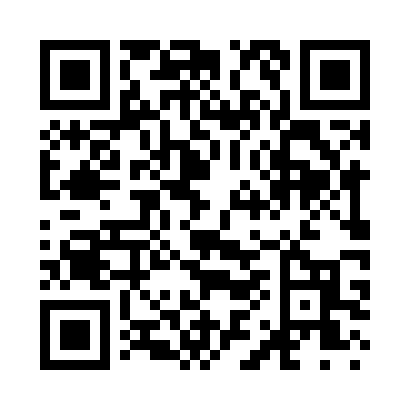 Prayer times for Battelle, Alabama, USAMon 1 Jul 2024 - Wed 31 Jul 2024High Latitude Method: Angle Based RulePrayer Calculation Method: Islamic Society of North AmericaAsar Calculation Method: ShafiPrayer times provided by https://www.salahtimes.comDateDayFajrSunriseDhuhrAsrMaghribIsha1Mon4:085:3312:464:337:599:242Tue4:095:3412:464:337:599:243Wed4:095:3412:474:337:599:244Thu4:105:3512:474:337:599:235Fri4:115:3512:474:347:599:236Sat4:115:3612:474:347:599:237Sun4:125:3612:474:347:589:228Mon4:135:3712:474:347:589:229Tue4:135:3712:484:347:589:2110Wed4:145:3812:484:347:579:2111Thu4:155:3812:484:347:579:2012Fri4:165:3912:484:357:579:2013Sat4:175:4012:484:357:569:1914Sun4:175:4012:484:357:569:1915Mon4:185:4112:484:357:559:1816Tue4:195:4212:484:357:559:1717Wed4:205:4212:494:357:549:1718Thu4:215:4312:494:357:549:1619Fri4:225:4412:494:357:539:1520Sat4:235:4412:494:357:539:1421Sun4:245:4512:494:357:529:1322Mon4:255:4612:494:357:529:1223Tue4:265:4612:494:357:519:1224Wed4:275:4712:494:357:509:1125Thu4:275:4812:494:357:509:1026Fri4:285:4812:494:347:499:0927Sat4:295:4912:494:347:489:0828Sun4:305:5012:494:347:479:0729Mon4:315:5112:494:347:469:0630Tue4:325:5112:494:347:469:0431Wed4:335:5212:494:347:459:03